Publicado en  el 08/05/2014 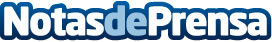 Pintar con algoritmos, Honda en busca de eficiencia“Mi nombre es Shubho Bhattacharya y soy el inventor de la Tecnología Inteligente de Pintado patentada por Honda”. Así termina el vídeo Paint by Numbers (Pintar con números), que explica cómo el ingeniero ideó el sistema que ha permitido reducir en un 25% la energía consumida durante el proceso de pintura en todas las fábricas Honda en Norteamérica.Datos de contacto:Honda MotorsNota de prensa publicada en: https://www.notasdeprensa.es/pintar-con-algoritmos-honda-en-busca-de_1 Categorias: Automovilismo Industria Automotriz http://www.notasdeprensa.es